Karta pracy dla 3 latków:- Otocz pętlami przedmioty, które mogą działać tylko  podłączone do prądu;- Postaw krzyżyk przy przedmiotach, z których korzystasz codziennie.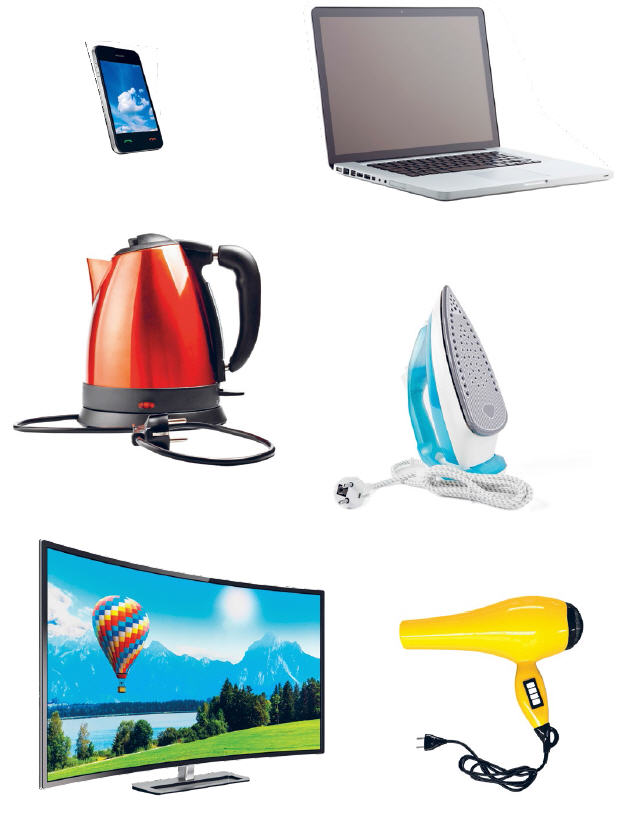 